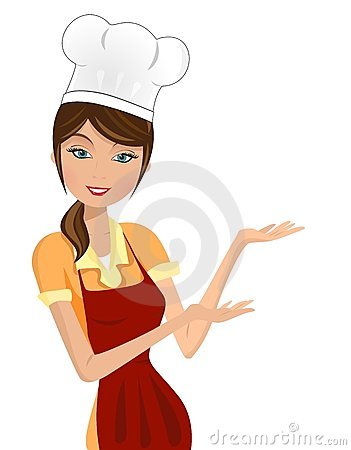                          13. května  –    17. května  2024Změna jídelníčku vyhrazena!                                         Vystavil:  Jitka Launová                                                                                                                                              Božena SoukalováPondělíPolévka:Hlavní jídlo:Moučník, ovoce:Nápoj:Zeleninová se špaldovou krupicí a vejcem  (1a,3,9)Pečené kuřecí stehno, zadělávané fazolky, brambory (1a,7) Jablečný mošt, voda s mátou         ÚterýPolévka:Hlavní jídlo:Moučník, ovoce:Nápoj:Čočková (1a)Krupicová kaše s kakaem nebo se skořicí (1a,7)Ovoce Ovocný čaj, mléko (7)     StředaPolévka:Hlavní jídlo:Moučník, ovoce:Nápoj:Zeleninová s nudlemi (1a,9) Krůtí nudličky po čínsku Orient, bulgur (1a)Šlehaný tvaroh s borůvkami (7)Ovocný nápoj pomeranč s vitamínem C, voda     ČtvrtekPolévka:Hlavní jídlo:Moučník ,ovoce:Nápoj:Vločková (1d,1a,9) Obalované rybí porce, bramborová kaše, rajčatový salát (1a,3,4,7)Ovocný nápoj lesní plody, voda s citrónem     PátekPolévka:Hlavní jídlo:Moučník, ovoce:Nápoj:Hovězí vývar se zeleninou a kuskusem (1a,9)Vařené hovězí maso, rajská omáčka, těstoviny (1a)Jablečný mošt, voda s mátou